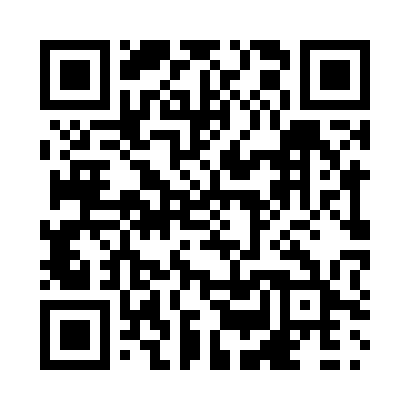 Prayer times for Takysie Lake, British Columbia, CanadaMon 1 Jul 2024 - Wed 31 Jul 2024High Latitude Method: Angle Based RulePrayer Calculation Method: Islamic Society of North AmericaAsar Calculation Method: HanafiPrayer times provided by https://www.salahtimes.comDateDayFajrSunriseDhuhrAsrMaghribIsha1Mon3:124:571:287:099:5811:422Tue3:134:581:287:099:5711:423Wed3:134:591:287:099:5711:424Thu3:145:001:287:099:5611:425Fri3:145:011:287:089:5511:426Sat3:155:021:287:089:5511:417Sun3:165:031:297:089:5411:418Mon3:165:041:297:089:5311:419Tue3:175:051:297:079:5211:4010Wed3:175:061:297:079:5111:4011Thu3:185:071:297:069:5011:4012Fri3:195:091:297:069:4911:3913Sat3:195:101:297:059:4811:3914Sun3:205:111:297:059:4711:3815Mon3:215:121:307:049:4611:3816Tue3:225:141:307:049:4511:3717Wed3:225:151:307:039:4411:3618Thu3:235:171:307:029:4211:3619Fri3:245:181:307:029:4111:3520Sat3:255:201:307:019:3911:3521Sun3:255:211:307:009:3811:3422Mon3:265:231:306:599:3711:3323Tue3:275:241:306:589:3511:3224Wed3:285:261:306:589:3411:3225Thu3:285:271:306:579:3211:3126Fri3:295:291:306:569:3011:3027Sat3:305:311:306:559:2911:2928Sun3:315:321:306:549:2711:2829Mon3:325:341:306:539:2511:2730Tue3:325:351:306:529:2311:2631Wed3:335:371:306:519:2211:26